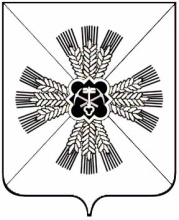 КЕМЕРОВСКАЯ ОБЛАСТЬ ПРОМЫШЛЕННОВСКИЙ МУНИЦИПАЛЬНЫЙ РАЙОН АДМИНИСТРАЦИЯ ПРОМЫШЛЕННОВСКОГО МУНИЦИПАЛЬНОГО РАЙОНАПОСТАНОВЛЕНИЕот 05.07.2013 N 1148-пОб отмене постановления администрацииПромышленновского района №34 от 11.06.2010«Об утверждении административного регламента попредоставлению муниципальной функции порассмотрению обращений граждан администрациейПромышленновского района»В связи с отсутствием необходимости регламентации полномочий по рассмотрению обращений граждан в соответствии с Федеральным законом от 27.07.2010 № 210-ФЗ «Об организации предоставления государственных и муниципальных услуг», на основании постановления Правительства Российской Федерации от 03.12.20012 №1254 «О внесении изменения в пункт 1 правил разработки и утверждения административных регламентов предоставления государственных услуг: Отменить постановление администрации Промышленновского района №34 от 11.06.2010 «Об утверждении административного регламента по предоставлению муниципальной функции по рассмотрению обращений граждан администрацией Промышленновского района»Контроль за исполнением данного постановления возложить на заместителя Главы района по организационно-территориальным вопросам Л.И.Белоус.Глава района А.И.Шмидт